SELF ASSESSMENTSATISFACTION QUESTIONAIRE I worked well in group actively participating in the creation of the choreography.A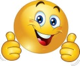 B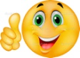 C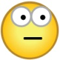 D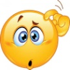 I know and can perform many acrosport positions.ABCDI can give directions to create an acrosport position.ABCDI can describe a choreography. ABCD